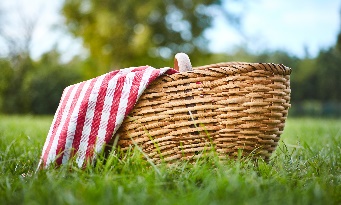 Picnic- August 18thOur picnic will be August 18th at 6 pm at the Plymouth Twp Park at the pavilion on the left (same as July).  Bring your meal & beverage of choice.  We have some business to cover then can play games.Business Meeting-September 1st:The meeting will be at the Salvation Army building at 9451 S. Main St., Plymouth at 6:30 pm.Dinner Meeting- September 14th:This is a Wednesday!!  Our Officer Installation Banquet will be September 14th at 6 pm at the Plymouth Historic Museum at 155 S. Main St., Plymouth 48187.  We will install our officers for 2022-23 & celebrate our last year.  We will have pizza for dinner followed by a tour of the museum.Special Social Outing-October 20th:In place of our October Dinner Meeting, we will attend a play at the Purple Rose Theater in Chelsea.  We are attending the3 pm matinee.  Tickets are $36. The Play is “Pickelball”, a comedy about the fastest growing sport.  Four below average players must overcome their limitations to achieve greatness.  We will plan to have dinner after the play. Confirm your participation with Jacqui who has reserved tickets for us by October 1st.Plymouth Fall Festival- September 9-11:The Festival hours are: Friday 9/9 noon-11 pm & Saturday 9/10 8am-11pm & Sunday 9/11 noon-6 pm. We will have our photo booth & will assist with a snow cone truck for which we will earn money based on sales. We will be responsible for helping customers with the flavor syrup & keeping the counter clean. If you haven’t signed up for a shift to work contact Cheryl.Volunteers setting up the booth on Thursday 9/8 will meet at 3 pm in Kellogg Park. Kathy will know the exact location just days before.The afterglow party will be held at 6 pm on Sunday 9/12 at Cheryl & Hal’s home at 1576 Walnut Ridge Cir, Canton 48187.  There will be pizza & adult beverages. All members invited.Charity Poker-October 13-16:We will work the day shift on October 13 & 14 10 am-6 pm & the evening shift on October 15 & 16 6:30 pm- 2am at Vision Lanes in Westland. Sandy will have a sign-up sheet at the September Business Meeting.Operation Good CheerIf you would like to adopt a foster child for Christmas, let Cheryl know by September 15th so we can reserve the children.  The children’s wish list will arrive mid-October. Miracle League of Plymouth-Sept 24thWe are volunteering for a baseball game on September 24th for special needs athletes at the Bilkie field at 357 Theodore St, Plymouth.  We will work the noon-1:15 pm game.  Arrival at 11:45 am.  Let Mary (734.890.1732 or stewartm0504@gmil.net) know if you would like to be a buddy helping an athlete or working the concession stand.Michigan Area Lotto Raffle Tickets Good luck!! The raffle drawing is for the month of September.Adopt A Highway- September 28th:We will meet at 9 am in the Office Max parking lot on Ford Rd.Focus Hope October 8thMark your calendars.Down Syndrome Walk-October 9th:Please hold the date.  Plans are not set in concrete yet.Birthdaysl Barb Mleczek 8/6Kathy Turnquist 8/6Pat Bassett 8/14Phyllis Davis 8/24Ellen Garner 9/17Mary Stewart 9/17Daphne Richards 9/29